2022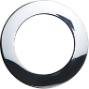 GENNAIO1SABATO12MERCOLEDI23DOMENICA2DOMENICA13GIOVEDI24LUNEDI3LUNEDI14VENERDI25MARTEDI4MARTEDI15SABATO26MERCOLEDI5MERCOLEDI16DOMENICA27GIOVEDI6GIOVEDI17LUNEDI28VENERDI7VENERDI18MARTEDI29SABATO8SABATO19MERCOLEDI30DOMENICA9DOMENICA20GIOVEDI31LUNEDI10LUNEDI21VENERDI11MARTEDI22SABATO2022FEBBRAIO1MARTEDI12SABATO23MERCOLEDI2MERCOLEDI13DOMENICA24GIOVEDI3GIOVEDI14LUNEDI25VENERDI4VENERDI15MARTEDI26SABATO5SABATO16MERCOLEDI27DOMENICA6DOMENICA17GIOVEDI28LUNEDI7LUNEDI18VENERDI8MARTEDI19SABATO9MERCOLEDI20DOMENICA10GIOVEDI21LUNEDI11VENERDI22MARTEDI2022MARZO1MARTEDI12SABATO23MERCOLEDI2MERCOLEDI13DOMENICA24GIOVEDI3GIOVEDI14LUNEDI25VENERDI4VENERDI15MARTEDI26SABATO5SABATO16MERCOLEDI27DOMENICA6DOMENICA17GIOVEDI28LUNEDI7LUNEDI18VENERDI29MARTEDI8MARTEDI19SABATO30MERCOLEDI9MERCOLEDI20DOMENICA31GIOVEDI10GIOVEDI21LUNEDI11VENERDI22MARTEDI2022APRILE1VENERDI12MARTEDI23SABATO2SABATO13MERCOLEDI24DOMENICA3DOMENICA14GIOVEDI25LUNEDI4LUNEDI15VENERDI26MARTEDI5MARTEDI16SABATO27MERCOLEDI6MERCOLEDI17DOMENICA28GIOVEDI7GIOVEDI18LUNEDI29VENERDI8VENERDI19MARTEDI30SABATO9SABATO20MERCOLEDI10DOMENICA21GIOVEDI11LUNEDI22VENERDI2022MAGGIO1DOMENICA12GIOVEDI23LUNEDI2LUNEDI13VENERDI24MARTEDI3MARTEDI14SABATO25MERCOLEDI4MERCOLEDI15DOMENICA26GIOVEDI 5GIOVEDI16LUNEDI27VENERDI6VENERDI17MARTEDI28SABATO7SABATO18MERCOLEDI29DOMENICA8DOMENICA19GIOVEDI30LUNEDI9LUNEDI20VENERDI31MARTEDI10MARTEDI21SABATO11MERCOLEDI22DOMENICA2022GIUGNO1MERCOLEDI12DOMENICA23GIOVEDI2GIOVEDI13LUNEDI24VENERDI3VENERDI14MARTEDI25SABATO4SABATO15MERCOLEDI26DOMENICA5DOMENICA16GIOVEDI27LUNEDI6LUNEDI17VENERDI28MARTEDI7MARTEDI18SABATO29MERCOLEDI8MERCOLEDI19DOMENICA30GIOVEDI9GIOVEDI20LUNEDI10VENERDI21MARTEDI11SABATO22MERCOLEDI2022LUGLIO1VENERDI12MARTEDI23SABATO2SABATO13MERCOLEDI24DOMENICA3DOMENICA14GIOVEDI25LUNEDI4LUNEDI15VENERDI26MARTEDI5MARTEDI16SABATO27MERCOLEDI6MERCOLEDI17DOMENICA28GIOVEDI7GIOVEDI18LUNEDI29VENERDI8VENERDI19MARTEDI30SABATO9SABATO20MERCOLEDI31DOMENICA10DOMENICA21GIOVEDI11LUNEDI22VENERDI2022AGOSTO1LUNEDI12VENERDI23MARTEDI2MARTEDI13SABATO24MERCOLEDI3MERCOLEDI14DOMENICA25GIOVEDI4GIOVEDI15LUNEDI26VENERDI5VENERDI16MARTEDI27SABATO6SABATO17MERCOLEDI28DOMENICA7DOMENICA18GIOVEDI29LUNEDI8LUNEDI19VENERDI30MARTEDI9MARTEDI20SABATO31MERCOLEDI10MERCOLEDI21DOMENICA11GIOVEDI22LUNEDI2022SETTEMBRE1GIOVEDI12LUNEDI23VENERDI2VENERDI13MARTEDI24SABATO3SABATO14MERCOLEDI25DOMENICA4DOMENICA15GIOVEDI26LUNEDI5LUNEDI16VENERDI27MARTEDI6MARTEDI17SABATO28MERCOLEDI7MERCOLEDI18DOMENICA29GIOVEDI8GIOVEDI19LUNEDI30VENERDI9VENERDI20MARTEDI10SABATO21MERCOLEDI11DOMENICA22GIOVEDI2022OTTOBRE1SABATO12MERCOLEDI23DOMENICA2DOMENICA13GIOVEDI24LUNEDI3LUNEDI14VENERDI25MARTEDI4MARTEDI15SABATO26MERCOLEDI5MERCOLEDI16DOMENICA27GIOVEDI 6GIOVEDI17LUNEDI28VENERDI7VENERDI18MARTEDI29SABATO8SABATO19MERCOLEDI30DOMENICA9DOMENICA20GIOVEDI31LUNEDI10LUNEDI21VENERDI11MARTEDI22SABATO2022NOVEMBRE1MARTEDI12SABATO23MERCOLEDI2MERCOLEDI13DOMENICA24GIOVEDI3GIOVEDI14LUNEDI25VENERDI4VENERDI15MARTEDI26SABATO5SABATO16MERCOLEDI27DOMENICA6DOMENICA17GIOVEDI28LUNEDI7LUNEDI18VENERDI29MARTEDI8MARTEDI19SABATO30MERCOLEDI9MERCOLEDI20DOMENICA10GIOVEDI21LUNEDI11VENERDI22MARTEDI2022DICEMBRE1GIOVEDI12LUNEDI23VENERDI2VENERDI13MARTEDI24SABATO3SABATO14MERCOLEDI25DOMENICA4DOMENICA15GIOVEDI26LUNEDI5LUNEDI16VENERDI27MARTEDI6MARTEDI17SABATO28MERCOLEDI7MERCOLEDI18DOMENICA29GIOVEDI8GIOVEDI19LUNEDI30VENERDI9VENERDI20MARTEDI31SABATO10SABATO21MERCOLEDI11DOMENICA22GIOVEDI